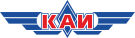 Казанский национальный исследовательский технический университет им. А.Н. Туполева – КАИ (КНИТУ-КАИ)Отдел развития брендаМОНИТОРИНГ СМИ ПО АНТИКОРРУПЦИИ01.04.22Regnum:
На Алтае пошёл под суд студент, заплативший за оценкиhttps://regnum.ru/news/3540530.html22.03.22Следственным отделом по городу Бийск следственного управления Следственного комитета Российской Федерации по Алтайскому краю завершено расследование уголовного дела в отношении 29-летнего жителя города Бийска. Он обвиняется в совершении преступления, предусмотренного ч. 3 ст. 291 УК РФ («Дача взятки должностному лицу лично за совершение заведомо незаконных действий»).По версии следствия, в феврале 2016 года обвиняемый, являясь студентом Бийского технологического института, передал взятку заведующему кафедрой «Экономика коммерческих операций» на общую сумму 15 тысяч рублей.Денежные средства перечислялись на подконтрольный преподавателю банковский счет за незаконные действия, а именно за проставление положительных отметок о сдаче зачетов и экзаменов по 11 учебным дисциплинам без фактической их сдачи.В ходе предварительного следствия обвиняемый полностью признал вину в совершенном преступлении. Следствием собраны достаточные доказательства, в связи с чем, уголовное дело с утвержденным заместителем прокурора города Бийска обвинительным заключением направлено в суд для рассмотрения по существу.Regnum:
В Саратовской области преподавателя подозревают в получении взяткиhttps://regnum.ru/news/3543168.html24.03.22В Саратове в отношении преподавателя одного из учебных заведений среднего профессионального образования возбуждено уголовное дело по ч. 3 ст. 290 УК РФ («Получение должностным лицом взятки за незаконные действия в значительном размере»). Об этом сообщает региональное следственное управление СКР.По данным следствия, 2 марта 2021 года преподаватель лично получила от учащегося взятку путем перечисления денег на банковский счет. Незаконное вознаграждение предназначалось за написание выпускной квалификационной работы и помощь в ее защите, без фактической проверки знаний студента. Размер взятки составил 14 тыс. рублей.Незаконные действия должностного лица выявили сотрудники ОЭБиПК управления МВД России по городу Саратову.Regnum:
Уличённому в коррупции экс-депутату Чебоксар смягчили приговорhttps://regnum.ru/news/3544885.html25.03.22Чебоксарах скорректировали срок лишения свободы экс-депутату городского собрания, который руководил столичным техникумом строительства и был уличён в коррупционных преступлениях. Он отсидит на полгода меньше, чем было предусмотрено приговором первой инстанции. Решение суда вступило в силу, сообщили ИА REGNUM в пресс-службе прокуратуры Чувашии.Перед судом предстал экс-директор Чебоксарского техникума строительства и городского хозяйства, который также являлся депутатом городского парламента. В декабре 2021 года Московский районный суд города признал его виновным в служебных подлогах, взяточничестве, растрате и легализации средств. Суд первой инстанции назначил ему девять лет колонии строгого режима, 10 млн рублей штрафа и лишил права три года занимать ряд должностей. Кроме того, судом с него взыскано почти 13,5 млн рублей в счёт конфискации средств, полученных в результате совершения преступлений.Данное решение обжаловано стороной защиты. В прокуратуре отмечают, что Верховный суд Чувашии смягчил приговор в части срока отбывания наказания до восьми лет и шести месяцев колонии, а также до двух лет и шести месяцев запретил занимать определённые должности. Решение суда в части штрафа осталось без изменений.В надзорном ведомстве отмечают, что приговор вступил в законную силу.Известия:
Дело о получении взятки возбудили в отношении декана липецкого вузаhttps://iz.ru/1313743/2022-03-31/delo-o-poluchenii-vziatki-vozbudili-v-otnoshenii-dekana-lipetckogo-vuza31.03.22В Липецкой области возбуждены уголовные дела в отношении декана и преподавателя экономического факультета местного вуза. Их подозревают в получении взятки и посредничестве, сообщает СУ СКР по региону.По данным следствия, в июле 2021 года декан получил от студентов взятку в размере более 100 тыс. рублей. Посредником между сторонами выступал преподаватель, который частями переводил деньги на банковский счет декана или же передавал их ему лично.«Незаконное денежное вознаграждение предназначалось деятелю науки за принятие экзаменов и зачетов без фактической их сдачи студентами, подлежащими отчислению», — говорится в сообщении ведомства.Возбуждены уголовные дела по ч. 3 ст. 290 УК РФ «Получение взятки» и ч. 2 ст. 291.1 УК РФ «Посредничество во взяточничестве». По месту работы подозреваемых прошли обыски. Была изъята документация, необходимая для следствия. По данным источника ИА «Абирег», речь идет о Липецком государственном техническом университете.Санкция статьи о получении взятки предусматривает наказание вплоть до лишения свободы сроком до восьми лет, за посредничество — до семи лет. Подозреваемые признали свою вину. Расследование продолжается.